КРАСНОДАРСКИЙ КРАЙ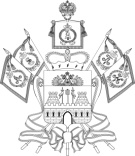 НОВОКУБАНСКИЙ РАЙОНАДМИНИСТРАЦИЯ ПРОЧНООКОПСКОГО СЕЛЬСКОГО ПОСЕЛЕНИЯНОВОКУБАНСКОГО РАЙОНАПОСТАНОВЛЕНИЕ19 января 2015 года			№ 4			ст. ПрочноокопскаяОб утверждении Порядка уведомления муниципальным служащим администрации Прочноокопского сельского поселения Новокубанского района о выполнении иной оплачиваемой работыВ соответствии с пунктом 2 статьи 11 Федерального закона от 02 марта 2007 года № 25-ФЗ «О муниципальной службе в Российской Федерации», пунктом 2 статьи 9 Закона Краснодарского края от 08 июня 2007 года № 1244-КЗ «О муниципальной службе в Краснодарском крае», с целью предотвращения конфликта интересов на муниципальной службе постановляю: 1. Утвердить Порядок уведомления муниципальным служащим администрации Прочноокопского сельского поселения Новокубанского района о выполнении иной оплачиваемой работы (далее – Порядок) согласно приложению.2. Специалисту ответственному за ведение кадровой работы администрации Прочноокопского сельского поселения Новокубанского района (Аталян) ознакомить под роспись служащих, замещающих должности муниципальной службы в администрации Прочноокопского сельского поселения Новокубанского района с данным Порядком.3. Контроль за выполнением настоящего постановления оставляю за собой.4. Настоящее постановление вступает в силу со дня его обнародования.Глава Прочноокопского сельского поселения Новокубанского районаА.А.ЗаровныйУТВЕРЖДЕНпостановлением администрацииПрочноокопского сельского поселения Новокубанского района от 19.01.2015 г. № 4ПОРЯДОКуведомления муниципальным служащим администрации Прочноокопского сельского поселения Новокубанского района о выполнении иной оплачиваемой работы1. Порядок уведомления муниципальным служащим администрации Прочноокопского сельского поселения Новокубанского района о выполнении иной оплачиваемой работы (далее – Порядок) разработан на основании пункта 2 статьи 11 Федерального закона от 02 марта 2007 года № 25-ФЗ «О муниципальной службе в Российской Федерации», пункта 2 статьи 9 Закона Краснодарского края от 08 июня 2007 года № 1244-КЗ «О муниципальной службе в Краснодарском крае», в соответствии с постановлением администрации Прочноокопского сельского поселения Новокубанского района от 03 марта 2014 года № 15 «Об утверждении Положения о комиссии по соблюдению требований к служебному поведению муниципальных служащих и урегулированию конфликта интересов» с целью предотвращения конфликта интересов на муниципальной службе. Данный Порядок устанавливает процедуру уведомления главы Прочноокопского сельского поселения Новокубанского района о выполнении муниципальным служащим администрации Прочноокопского сельского поселения Новокубанского района (далее – муниципальный служащий) иной оплачиваемой работы.2. Муниципальный служащий вправе с предварительным письменным уведомлением главы Прочноокопского сельского поселения Новокубанского района выполнять иную оплачиваемую работу, если это не повлечет за собой конфликт интересов и если иное не предусмотрено действующим законодательством.3. Под конфликтом интересов понимается ситуация, при которой личная заинтересованность муниципального служащего влияет или может повлиять на объективное исполнение им должностных обязанностей и при которой возникает или может возникнуть противоречие между личной заинтересованностью муниципального служащего и законными интересами граждан, организаций, общества, Российской Федерации, Краснодарского края, муниципального образования Новокубанский район, способное привести к причинению вреда этим законным интересам граждан, организаций, общества, Российской Федерации, Краснодарского края, муниципального образования Новокубанский район. 4. Выполнение муниципальным служащим иной регулярной оплачиваемой работы должно осуществляться в свободное от основной работы время в соответствии с требованиями трудового законодательства о работе по совместительству.5. Муниципальный служащий, планирующий выполнять иную оплачиваемую работу, направляет главе Прочноокопского сельского поселения Новокубанского района уведомление в письменной форме согласно приложению к настоящему Порядку. Указанное уведомление должно быть направлено до начала выполнения иной оплачиваемой работы.6. Предварительное уведомление о предстоящем выполнении иной оплачиваемой работы (далее - уведомление) должно содержать:наименование и характеристику деятельности организации (учреждения), в котором предполагается осуществлять иную оплачиваемую работу;наименование должности по иной оплачиваемой работе, основные обязанности, описание характера работы;предполагаемый график занятости (сроки и время выполнения иной оплачиваемой работы).7. Глава Прочноокопского сельского поселения Новокубанского района направляет в комиссию по соблюдению требований к служебному поведению муниципальных служащих и урегулированию конфликта интересов представление, касающееся обеспечения соблюдения муниципальным служащим требований об урегулировании конфликта интересов либо осуществления мер по предупреждению коррупции.8. По итогам рассмотрения уведомления комиссия принимает одно из двух решений:1) установить, что в рассматриваемом случае не содержится признаков личной заинтересованности муниципального служащего, которая может привести к конфликту интересов;2) установить факт наличия личной заинтересованности муниципального служащего, которая приводит или может привести к конфликту интересов.9. Решение, оформленное протоколом, подписанное всеми членами комиссии, принимавшими участие в ее заседании, в 3-дневный срок со дня заседания направляется главе Прочноокопского сельского поселения Новокубанского района. Решение носит рекомендательный характер.10. Глава Прочноокопского сельского поселения Новокубанского района в бланке уведомления (с учетом рекомендаций комиссии):1) подтверждает, что выполнение муниципальным служащим иной оплачиваемой работы не приведет к возникновению конфликта интересов и предполагаемый график иной работы не препятствует ему исполнять должностные обязанности по замещаемой должности муниципальной службы в течение установленной продолжительности служебного времени в рабочую неделю;2) возражает против выполнения муниципальным служащим иной оплачиваемой работы, которая может привести к конфликту интересов.11. После принятия главой Прочноокопского сельского поселения Новокубанского района окончательного решения, секретарем комиссии по соблюдению требований к служебному поведению муниципальных служащих и урегулированию конфликта интересов данное уведомление доводится до сведения работника под роспись.12. Уведомление с отметкой об ознакомлении подшивается в личное дело работника.13. В случае изменения графика выполнения иной оплачиваемой работы, а также иных обстоятельств, связанных с выполнением такой работы, муниципальный служащий уведомляет главу Прочноокопского сельского поселения Новокубанского района в соответствии с настоящим Порядком.Глава Прочноокопского сельского поселения Новокубанского районаА.А.ЗаровныйПриложениек Порядку уведомления  муниципальным служащим администрации Прочноокопского сельского поселения Новокубанского района о выполнении иной оплачиваемой  работыОБРАЗЕЦ ФОРМЫ УВЕДОМЛЕНИЯГлаве Прочноокопского сельского поселения Новокубанского района_______________________________________________________УВЕДОМЛЕНИЕмуниципального служащего о выполнении  иной оплачиваемой работыВ соответствии с пунктом 2 статьи 11 Федерального закона от 2 марта 2007 года № 25-ФЗ «О муниципальной службе в Российской Федерации», пунктом 2 статьи 9 Закона Краснодарского края от 8 июня 2007 года № 1244-КЗ «О муниципальной службе в Краснодарском крае»Я, ______________________________________________________________(фамилия, имя, отчество)замещающий (ая) должность муниципальной службы _____________________(наименование должности)____________________________________________________________________________________________________________________________________намерен(а) с "__" _____________ 20___ г. по  "__"   ______________   20___  г.заниматься (занимаюсь) иной оплачиваемой деятельностью,(подчеркнуть)выполняя работу __________________________________________________(по трудовому договору, гражданско-трудовому)в_________________________________________________________________________________________________________________________________ .(полное наименование и характеристика деятельности  организации)Моя работа в должности  _____________________________________________(наименование должности)Включает в себя____________________________________________________(основные обязанности, описание характера работы)____________________________________________________________________________________________________________________________________будет  выполняться в свободное от основной работы время по следующему графику_________________________________________________________________________________________________________________________________(срок и время выполнения работы)и не повлечет за собой конфликт интересов"__" ________________ 20____ г.		____________________________(подпись)Мнение руководителя (работодателя)_____________________________________________________________________________________________________________________________________________________________________________________________________________________________________________________________________________________________________________________________________________________________________________________________________________________________________«____»__________ 20___ г.	________________	___________________(подпись) 				(Ф.И.О.) С результатом рассмотрения работодателем уведомления ознакомлен:«____»____________ 20___г.		______________	__________________ 							подпись			ФИОГлава Прочноокопского сельского поселения Новокубанского районаА.А.Заровный